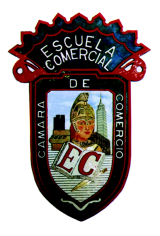 OBJECTIVE: Apply the knowledge related to internal controls and identify the main characteristicsINSTRUCTIONS    Print the following exercise and answer the following questions with the correct type of control preventive, detective or feedbackCase: Lack of physical & logical security  
Lack of physical security of business assets and resources could result in the loss or damage to assets and resources. Access to equipment, petty cash, and check stock should be restricted to appropriate individuals and stored or locked in an appropriate secure location.  Computer equipment and networks should be password protected and computer passwords should be changed regularly. Having firewalls and protective devices or software on computer systems is an important component to help prevent security breaches.  Protection of personal information and banking information are becoming increasingly important with the increase in risk of identity/credit card theft. Personal and employee data should preferably be encrypted and stored in secure folders.Answer the following questions:1.- What could happen if you do not change your computer passwords regularly?2.- Why do you have to protect your personal information?3.- Do you think that controls for access to0 equipment are necessary and explain why?Group: F53A     Date October 30th to  	November 3rdGroup: F53A     Date October 30th to  	November 3rd             Profra. Rosa María López Larios             Profra. Rosa María López LariosThey are established  before the operation beginsThey detect deviations in certain points of the activityThey are established to avoid mistakes in the futureThey are established once the activity is finishedImplemented  to avoid  deviations in the future